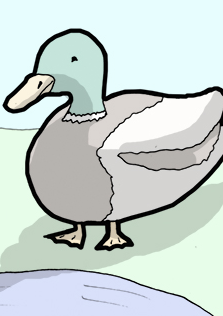 anas(anatis, f.)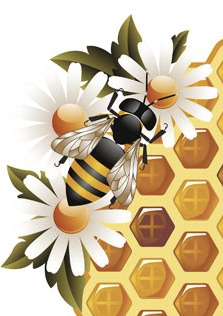 apis(apis, f.)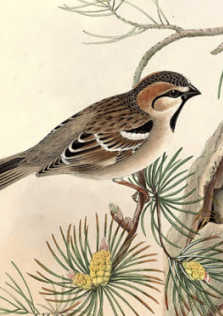 avis(avis, f.)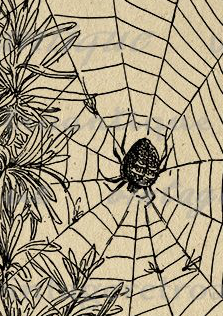 arānea(arāneae, f.)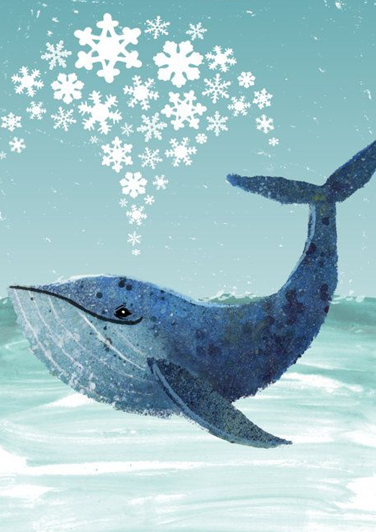 balaena(balaenae, f.)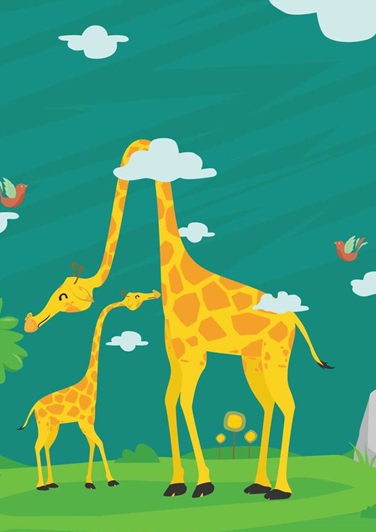 camēlopardalis(camēlopardalis, f.)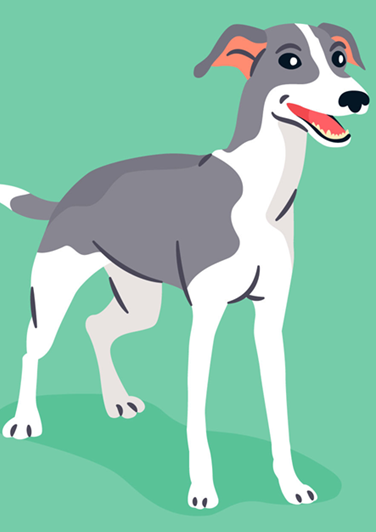 canis(canis, m.)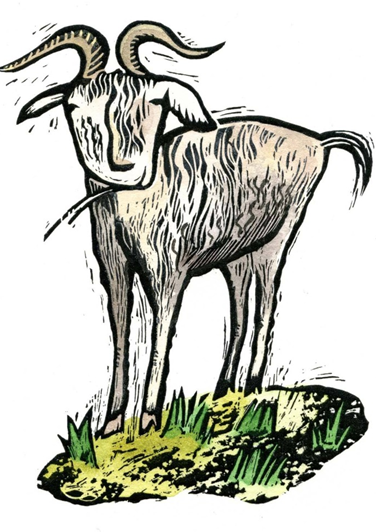 caper(caprī, m.)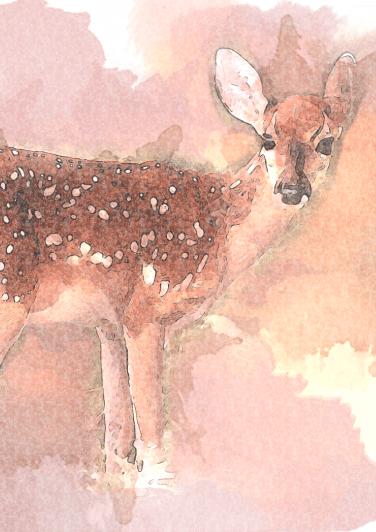 cervus(cervī, m.)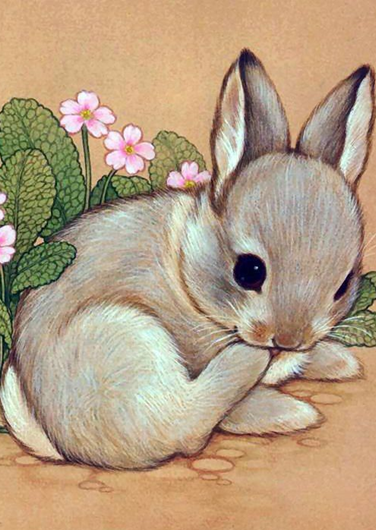 cunīculus(cunīculī, m.)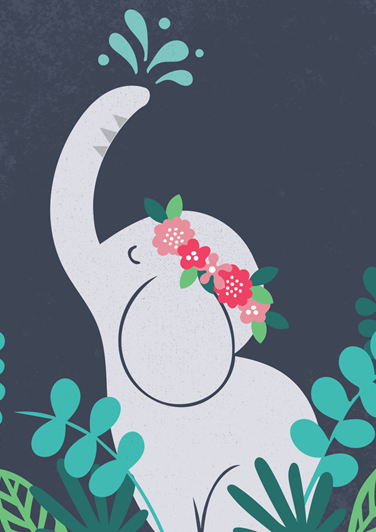 elephantus(elephantī, m.)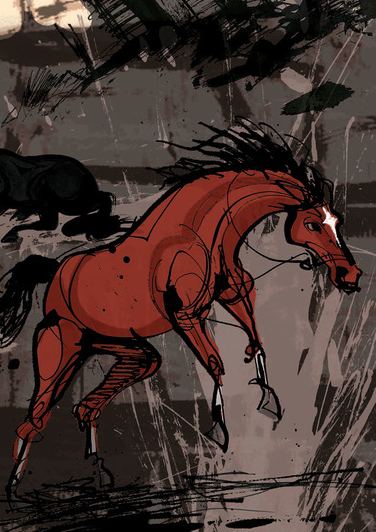 equus(equī, m.)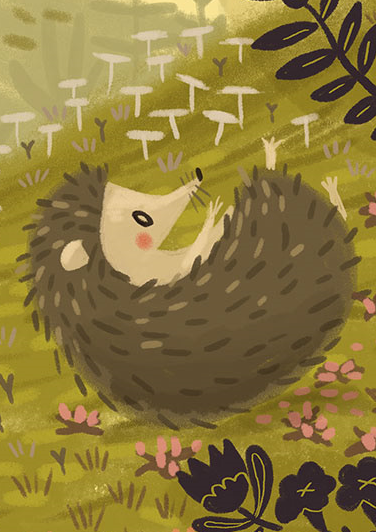 ērināceus(ērināceī, m.)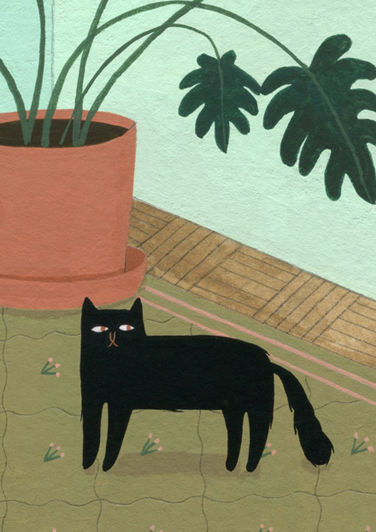 fēles(fēlis, f.)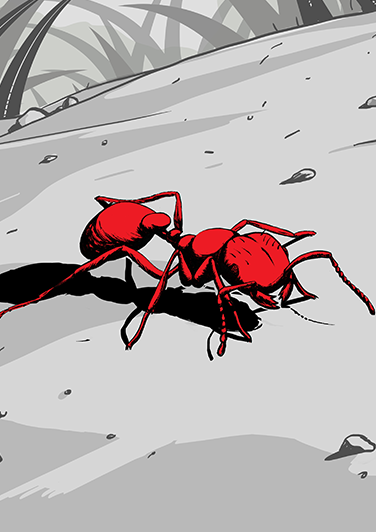 formīca(formīcae, f.)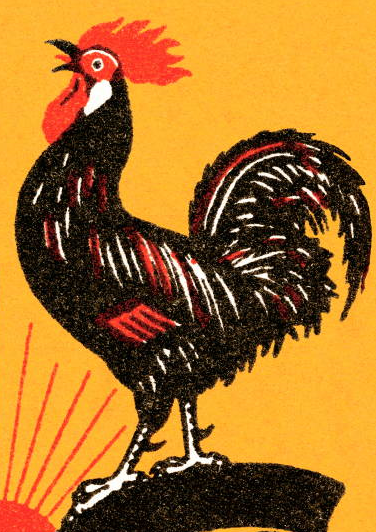 gallus(gallī, m.)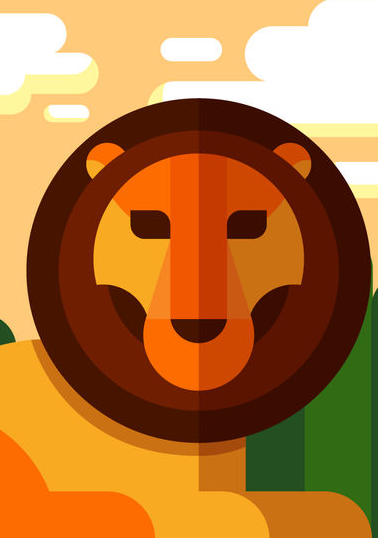 leō(leōnis, m.)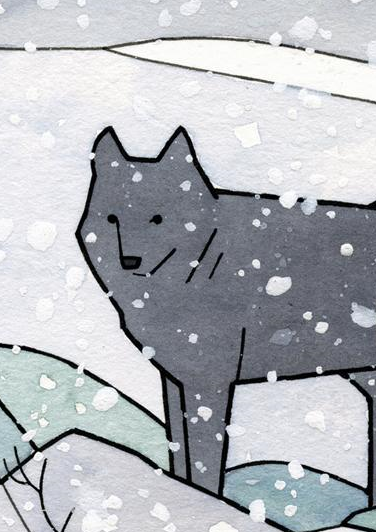 lupus(lupī, m.)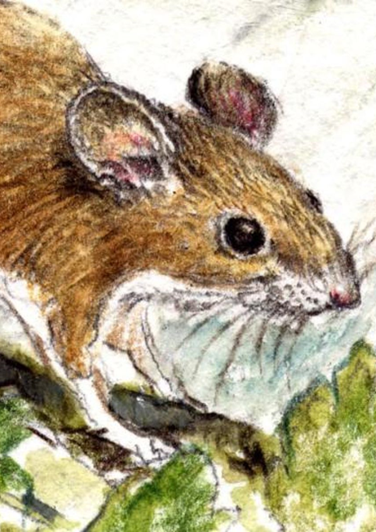 mūs(mūris, m./f.)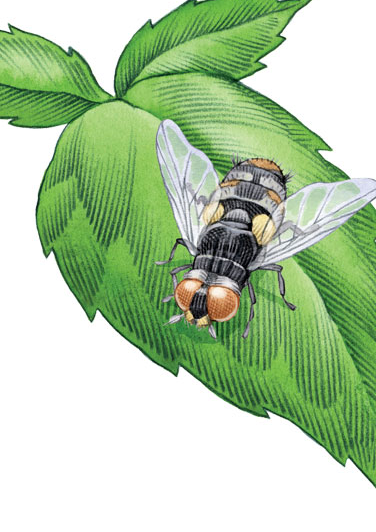 musca(muscae, f.)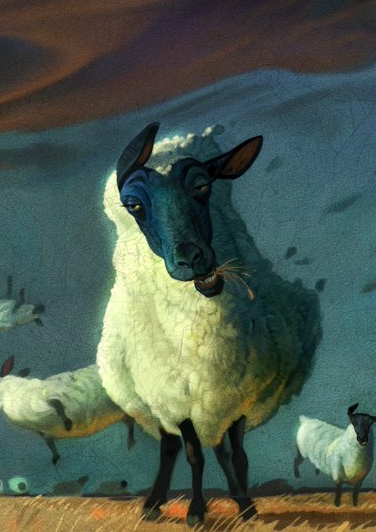 ovis(ovis, f.)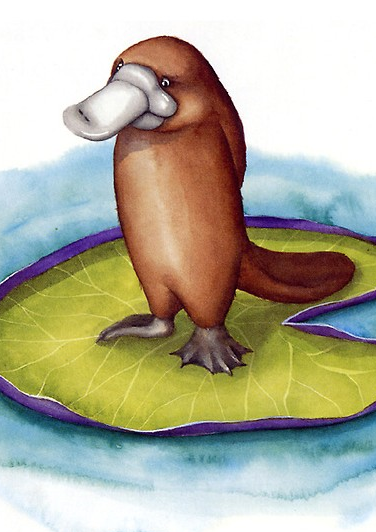 ornithorhynchus(ornithorhynchus, m.)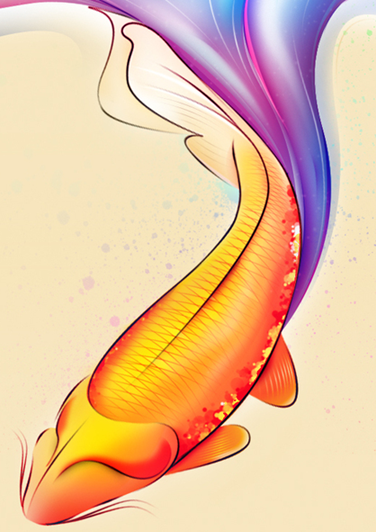 piscis(piscis, m.)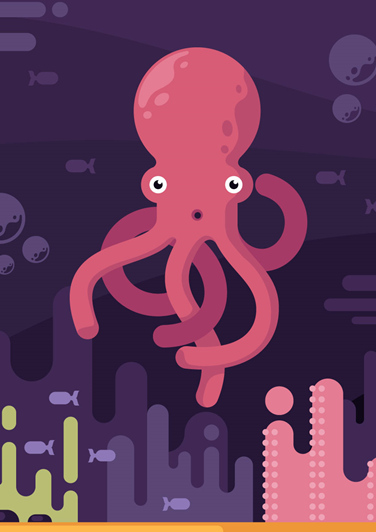 polypus(polypī, m.)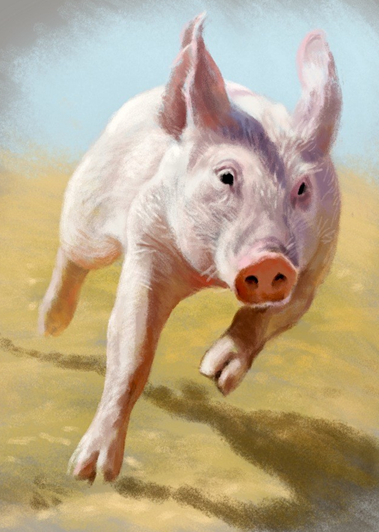 porcus(porcī, m.)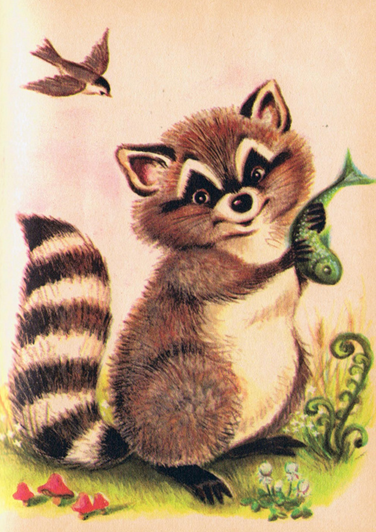 procyon(procyōnis, m.)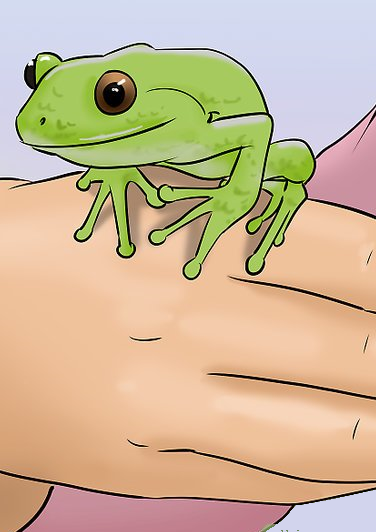 rāna(rānae, f.)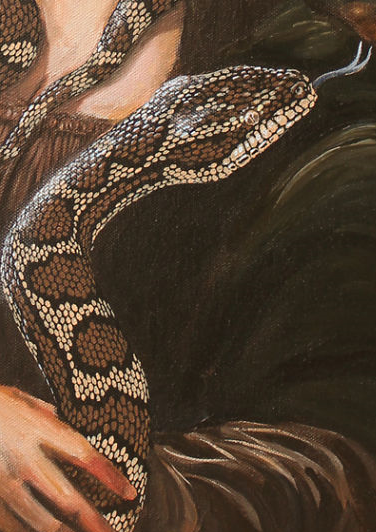 serpēns(serpentis, f.)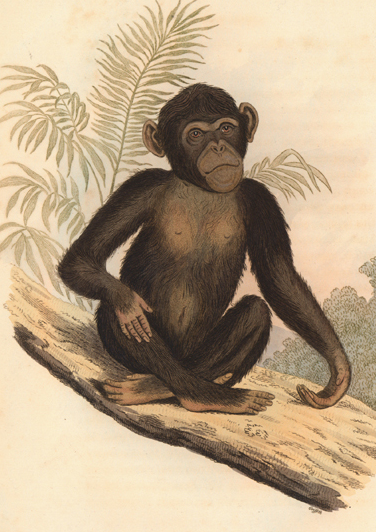 sīmia(sīmiae, f.)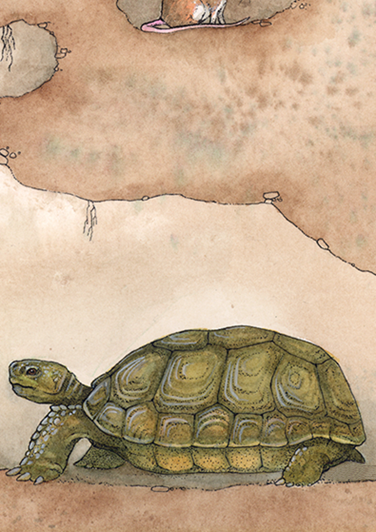 testūdō(testūdinis, f.)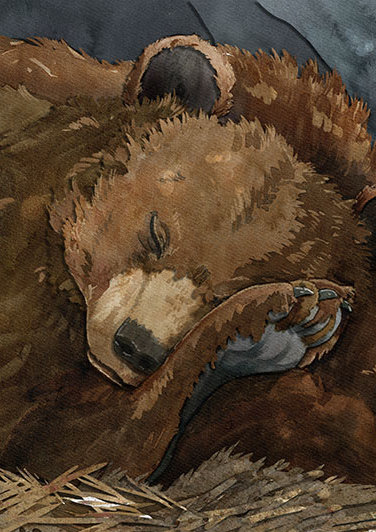 ursus(ursī, m.)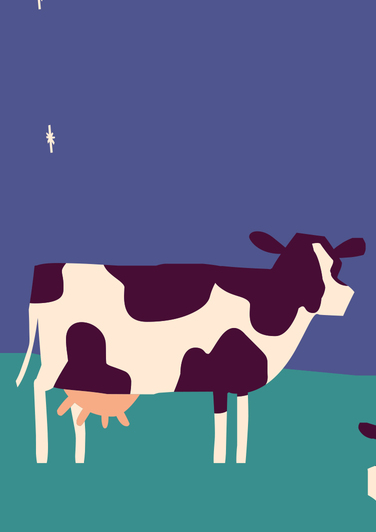 vacca(vaccae, f.)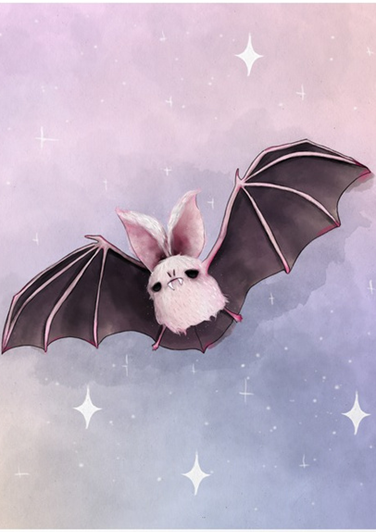 vespertīliō(vespertīliōnis, m.)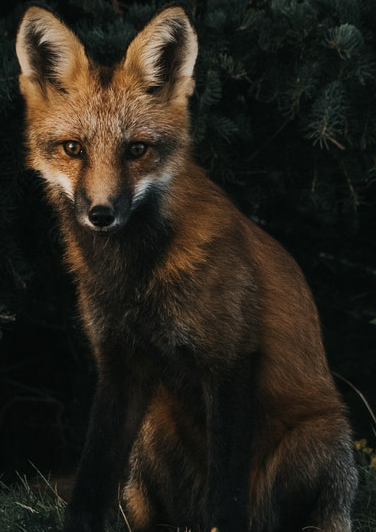 vulpes(vulpis, f.)